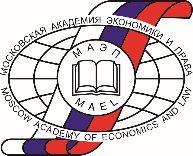 Департамент образования города МосквыНегосударственное образовательное учреждение Профессиональная образовательная организация«Московская академия экономики и права»(НОУ ПОО «МАЭП»)Москва, Варшавское шоссе, дом 23, 117105. Тел./факс (495) 958-14-32. e-mail:info@mael.ruУтверждаю:РекторНОУ ПОО «МАЭП»В.П. Буянов«___» ____________2021г. _____________________ПРОГРАММАобучения пожарно-техническому минимумудля руководителей и ответственных за пожарную безопасностьорганизаций торговли, предприятий общественного питанияг. Москва 2021г.   УЧЕБНЫЙ ПЛАН программы обучения пожарно-техническому минимумудля руководителей и ответственных за пожарную безопасностьорганизаций торговли, предприятий общественного питанияЦель: закрепление необходимых для практической работы теоретических знаний и приобретение практических навыков, направленных на обеспечение противопожарной защиты зданий, сооружений и объектов при пожаре.Ознакомить с:законами и иными нормативными правовыми актами Российской Федерации в области пожарной безопасности; распорядительными, методическими и нормативными документами по выполнению работ в сфере пожарно-охранной сигнализации; техническими условиями; основами законодательства об охране окружающей среды; основами трудового законодательства; правила по охране труда при ведении данного вида работ.данный учебный курс предназначен для использования в процессе обучения и последующей проверки знаний требований пожарной безопасности руководителей и ответственных за пожарную безопасность организаций торговли, предприятий общественного питания в объеме пожарно-технического минимума.Категория слушателей: руководители и ответственные за пожарную безопасность организаций торговли, предприятий общественного питания;Срок обучения: 14 часов.Форма обучения: с частичным отрывом от работы с применением дистанционных технологий.Итоговый контроль знаний – зачетУчебно-тематический планТема 1.Основные нормативные документы, регламентирующие требования пожарной безопасностиФедеральный закон от 21 декабря 1994 г. N 69-ФЗ "О пожарной безопасности". Нормы и Правила пожарной безопасности в Российской Федерации. Инструкции по пожарной безопасности. Система обеспечения пожарной безопасности. Права, обязанности, ответственность должностных лиц за обеспечение пожарной безопасности.Тема 2.Организация мероприятий по обеспечению пожарной безопасности организаций торговли и общественного питания, баз и складовКраткий анализ пожаров и загораний в организациях торговли и общественного питания, базах и складах. Требования Федерального закона от 21 декабря 1994 г. N 69-ФЗ "О пожарной безопасности", Правил пожарной безопасности в Российской Федерации, к обеспечению требований пожарной безопасности в организациях торговли, общественного питания, базах и складах. Основные организационные мероприятия по установлению и поддержанию строгого противопожарного режима и осуществлению мер пожарной безопасности, в производственных, административных, складских и вспомогательных помещениях. Обязанности и ответственность должностных лиц за противопожарное состояние подведомственных им объектов (участков).Создание и организация работы пожарно-технической комиссии, добровольной пожарной дружины. Обучение рабочих и служащих мерам пожарной безопасности на производстве и быту. Разработка плана эвакуации людей и материальных ценностей и плана действий обслуживающего персонала при возникновении пожара и объективных инструкций "О мерах пожарной безопасности на объекте (участке)".Тема 3.Требования правил пожарной безопасности при эксплуатации зданий, сооружений организаций торговли и общественного питания, баз и складовРаздел АОбщие требования правил пожарной безопасности: содержание территории, зданий и помещений, содержание систем отопления, вентиляции, дымоудаления, сигнализации и пожаротушения. Пожарная опасность электроустановок. Противопожарный режим при производстве ремонтных и огневых работ.Раздел БМеры пожарной безопасности в организациях торговли продовольственными товарами, на продовольственных складах и базах.Краткая пожарная характеристика огнеопасных продовольственных товаров:растительных, животных и синтетических масел и жиров спиртосодержащих изделий, эссенции, сена, соломы, фуража, спичек и т.п. Меры пожарной безопасности при хранении и торговле. Меры пожарной безопасности при эксплуатации холодильных установок и механизмов с электродвигателями.Раздел ВМеры пожарной безопасности на базах, в складах, магазинах и других организаций торговли промышленными товарами. Краткая характеристика и меры пожарной безопасности при хранении и продаже ЛВЖ и ГЖ. Пожарная опасность половой мастики, товаров бытовой химии, парфюмерных изделий, пороха, пистонов и др. Противопожарный режим в торговых залах и подсобных помещениях, в складах и базах.Раздел ГМеры пожарной безопасности в организациях общественного питания.Меры пожарной безопасности в обеденном зале, в цехах, складах, кладовых, бытовых и подсобных помещениях. Противопожарные мероприятия при эксплуатации ресторанных плит, варочных печей, кипятильников, холодильных установок и кухонного оборудования. Меры пожарной безопасности при производстве кондитерских изделий. Пожарная опасность растительных масел и пищевых жиров. Меры пожарной безопасности при проведении массовых мероприятий. Требования правил пожарной безопасности к содержанию территории, зданий, гаражей, хозяйственных построек и противопожарных разрывов между ними и к путям эвакуации. Меры пожарной безопасности при эксплуатации отопительных и нагревательных приборов, электроустановок, радио и телевизоров, при хранении и обращении с ЛВЖ, ГЖ и горючими газами. Средства обнаружения, оповещения и тушения пожаров.Тема 4.Первичные средства пожаротушения, действия в случае возникновения пожараНазначение, устройство и правила пользования огнетушителями.Нормы обеспечения предприятий, баз и складов первичными средствами пожаротушения. Автоматические системы извещения о пожаре, дымоудаления и тушения пожара. Устройство и правила пользования внутренними пожарными кранами. Действия рабочих и служащих при возникновении пожара (загорания) имеющимися первичными средствами пожаротушения; встреча и оказание помощи пожарным командам, организациям и порядок эвакуации людей и имущества.Тема 5.Практическое занятие.Организация эвакуации персонала. Работа с огнетушителем.Практическая отработка навыков по оказанию первой помощи пострадавшим.ЗачетПроверка знаний пожарно-технического минимума.№ Наименование темКол-во часов1Основные нормативные документы, регламентирующие требования пожарной безопасности12Организационные мероприятия по обеспечению  пожарной безопасности организаций торговли и предприятий общественного питания43Требования правил пожарной безопасности при эксплуатации зданий, сооружений организаций торговли и предприятий общественного питания44Первичные средства пожаротушения, действия в случае возникновения пожара25Практическое занятие: отработка навыков: - пользование первичными средствами пожаротушения, - действие при возникновении пожара, - правил эвакуации, - оказания первой помощи пострадавшим2Проверка знаний пожарно-технического минимумаПроверка знаний пожарно-технического минимума1Итого:Итого:14